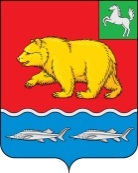 АДМИНИСТРАЦИЯ молчановского РАЙОНАТомской областиПОСТАНОВЛЕние27.06.2023                                                                                                                 № 399с. МолчановоОб утверждении методики распределения иного межбюджетного трансферта бюджетам сельских поселений Молчановского района на компенсацию сверхнормативных расходов и выпадающих доходов ресурсоснабжающих организаций на 2023 год и на плановый период 2024 и 2025 годовВ соответствии cо статьями 142, 142.4 Бюджетного кодекса Российской Федерации, решением Думы Молчановского района от 28.12.2017 № 49 «Об утверждении Положения о порядке предоставления и расходования иных межбюджетных трансфертов бюджетам сельских поселений Молчановского района из бюджета муниципального образования «Молчановский район», решением Думы Молчановского района от 27.12.2022 №56 «Об утверждении бюджета муниципального образования «Молчановский район» на 2023 год и плановый период 2024 и 2025 годов»ПОСТАНОВЛЯЮ: 1. Утвердить методику распределения иного межбюджетного трансферта бюджетам сельских поселений Молчановского района на компенсацию сверхнормативных расходов и выпадающих доходов ресурсоснабжающих организаций на 2023 год и на плановый период 2024 и 2025 годов согласно приложению к настоящему постановлению.2. Опубликовать настоящее постановление в официальном печатном издании «Вестник Молчановского района» и разместить на официальном сайте муниципального образования «Молчановский район» (http://www.molchanovo.ru/).3. Настоящее постановление вступает в силу после его официального опубликования в официальном печатном издании «Вестник Молчановского района». 4. Контроль за исполнением настоящего постановления возложить на заместителя Главы Молчановского района - начальника Управления по вопросам жизнеобеспечения и безопасности.Глава Молчановского района                                                                    Ю.Ю. СальковВасилий Викторович Пашков(838256) 23 2 30В дело – 1УФ – 1УТВЕРЖДЕНАпостановлением Администрации Молчановского районаот ___________ № _______Методикараспределения иного межбюджетного трансферта бюджетам сельских поселений Молчановского района на компенсацию сверхнормативных расходов и выпадающих доходов ресурсоснабжающих организаций на 2023 год и на плановый период 2024 и 2025 годов (далее - Методика)1. Настоящая Методика устанавливает правила предоставления из бюджета муниципального образования «Молчановский район» бюджетам сельских поселений, входящим в состав Молчановского района (далее - бюджетам сельских поселений), иного межбюджетного трансферта на компенсацию сверхнормативных расходов и выпадающих доходов ресурсоснабжающих организаций на 2023 год и на плановый период 2024 и 2025 годов (далее - иной межбюджетный трансферт, мероприятие).2. Размер иного межбюджетного трансферта i-му сельскому поселению (ИМТi) определяется по формуле:ИМТi = ИМТмр * Pi / P , где:ИМТмр – общий объем иного межбюджетного трансферта, предусмотренный в бюджете муниципального образования «Молчановский район», на реализацию мероприятий за счет средств бюджета муниципального образования «Молчановский район»;Pi – заявленная финансовая потребность i-го сельского поселения, связанная с реализацией мероприятий;P – общая заявленная финансовая потребность сельских поселений на реализацию мероприятий.ЛИСТ СОГЛАСОВАНИЯ Об утверждении методики распределения иного межбюджетного трансферта бюджетам сельских поселений Молчановского района на компенсацию сверхнормативных расходов и выпадающих доходов ресурсоснабжающих организаций на 2023 год и на плановый период 2024 и 2025 годов*Замечания по проекту решения прилагаются в письменном виде, о чем делается запись в графе «Примечание»Должность, ФИО, номер телефона исполнителяВиза (подпись)Дата поступления на согласованиеДата исполнения*ПримечаниеЗаместитель Главы Молчановского района – начальник Управления по вопросам жизнеобеспечения и безопасности, Пашков В.В.т.23-2-30Начальник Отдела учета и отчетности Администрации Молчановского района,Бондаренко Н.А.Главный специалист юрисконсульт Администрации Молчановского районаБахман О.Ю..Управляющий делами Администрации Молчановского района, Паульзен Д.Г.